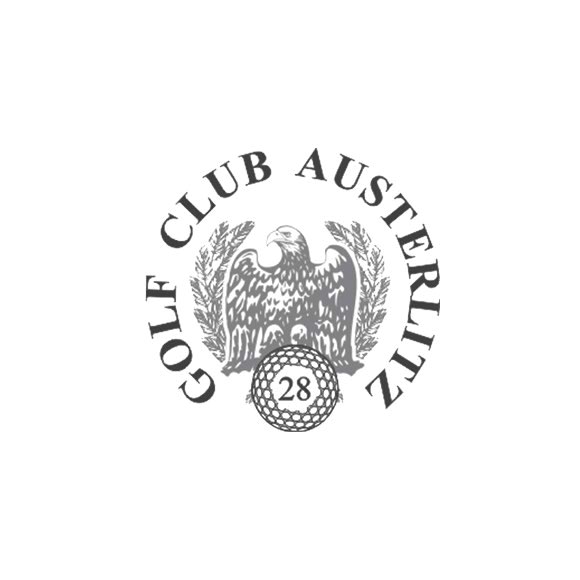 HráčHráčJméno:Příjmení:Registrační číslo ČGF:Domovský klub:Trenér:Datum narození:Rodné číslo:Adresa:Email:Telefonní číslo:Zákonný zástupceZákonný zástupceJméno:Příjmení:Registrační číslo ČGF:Email:Telefonní číslo: